1. Пояснительная запискаХарактеристика группы объединенияСогласно приоритетным направлениям развития образовательной системы РФ, востребованными являются те программы, которые дают возможность обучающимся проявить себя в социально значимой собственной практической деятельности. Воспитание творческой личности должно сопровождаться формированием не только знаний, умений и навыков, а, прежде всего, развитием творческого потенциала и способностью добывать знания собственным опытом. Актуальность программы заключается в создании условий для развития и воспитания обучающихся через их практическую творческо-прикладную деятельность, с использованием комплексного метода обучения, направленного на развитие во взаимосвязи и взаимодействии:• общих способностей (способность к обучению и труду);•творческих способностей (воображение, креативность мышления, художественное восприятие и др.).Развивающий характер обучения ориентирован на:• развитие фантазии, воображения, памяти, наблюдательности;• развитие ассоциативного и образного мышления обучающихся.Педагогическая целесообразность программы заключается в создании особой развивающей среды для выявления и развития общих и творческих способностей обучающихся, что может способствовать не только их приобщению к творчеству, причем не только к декоративно-прикладному, но и раскрытию лучших человеческих качеств. Данная программа предлагает систему знаний, определяющие их цели и задачи. Цель состоит в том, чтобы воспитать у детей навыки ручного труда. Программа по декоративно-прикладному творчеству объединения «Мастерица» призвана решать обозначенную выше задачу, и разработана в соответствии с:• современными образовательными технологиями при условии личностно—ориентированного подхода в воспитании, развитии и обучении детей, с учетом сохранения заинтересованности в данном виде деятельности.Программа имеет художественно-эстетическую направленность, которая обладает целым рядом возможностей для распознавания, развития общих и творческих способностей, для обогащения внутреннего мира обучающихся.Программа по декоративно-прикладному творчеству объединения «Мастерица» должна способствовать:• зарождению интереса у обучающихся к декоративно-прикладному творчеству;• развитию их творческой активности.Программа рассчитана на 5 лет обучения и является своего рода базовым (инвариантным) курсом обучения в области декоративно-прикладного творчества. Программа позволяет обучающимся приобрести общекультурный уровень развития в области прикладного творчества. Программой предусмотрен начальный ознакомительный уровень овладения навыками работы с различными материалами:• природными материалами;• бумагой, картоном, пергаментом (техника «Пергамано»);• пластиковыми материалами (пластилин);• волокнистыми материалами, тканью, кожей, пряжей;• солёным тестом.Программа 3 года обучения предполагает применение на практике полученных навыков в изготовлении подарков для близких и родных.	Учащийся, освоивший программу третьего года обучения,1.2. Особенности учебного года 2022 год - год народного искусства и нематериального культурного наследия наро-дов.Год Памяти и Славы2023 год — особый год для нашей страны. В этом году исполняется 78 лет со дня подписания акта о капитуляции Германии. 78 лет тому назад закончилась Великая Отечественная война.Подготовка к городскому фестивалю технического и декоративно-прикладного творчества «Творчество наследников Великой Победы – в дар Отечеству», посвященному 78-ой годовщине Победы в Великой Отечественной войне.2022-2023 год - изготовление экспонатов для участия в городских конкурсах творческих работ, городском фестивале технического и декоративно-прикладного творчества «Творчество наследников Великой Победы – в дар Отечеству», посвященном 78-ой годовщине Победы в Великой Отечественной войне.2023 год объявлен Годом педагога и наставника1.3.ЦелиНастоящая программа ставит следующую цель:- организация процесса обучения путем создания условий для свободного самовыражения, саморазвития, самоопределения учащихся через формирование и развитие их познавательного интереса к декоративно-прикладному творчеству и воспитание социально-адаптированной личности и вовлечение их в занятия декоративно-прикладным творчеством.1.4. ЗадачиЛичностное развитие учащегося1. Способность определять ценности и смыслы обучения:- личностное, профессиональное, жизненное самоопределение;- положительное отношение к учебной деятельности;-ориентация на понимание причин успеха в учебной деятельности, в том числе на самоанализ и самоконтроль результата;- учебно-познавательный интерес к учебному материалу.2. Смыслообразование - установление учащимися связи между целью учебной деятельности и ее мотивом, другими словами, между результатом учения и тем, что побуждает деятельность, ради чего она осуществляется. Учащийся должен задаваться вопросом о том, «какое значение, смысл имеет для меня учение», и уметь находить ответ на него.3. Способность к нравственно-этической ориентации:- знание основных моральных норм поведения;- формирование этических чувств: сочувствия, стыда, вины, как регуляторы морального поведения;- осознание своей гражданской идентичности;- понимание чувств одноклассников, педагогов, других людей и сопереживание им;- развитие чувства прекрасного и эстетических чувств на основе учебного материала;- умение соотносить поступки и события с принятыми этическими принципами, знание моральных норм и умение выделить нравственный аспект поведения;- способность ориентироваться в социальных ролях и межличностных отношениях. На метапредметном уровнеРазвитие регулятивных универсальных учебных действий- способность организовать учебную деятельность: целеполагание; планирование; прогнозирование; контроль; коррекция; оценка;- способность к целеполаганию - как постановка учебной задачи на основе соотнесения того, что уже известно и усвоено учащимся, и того, что еще неизвестно;- способность к планированию - определение последовательности промежуточных целей с учетом конечного результата; составление плана и последовательности действий;- способность к прогнозированию – предвосхищение результата и уровня усвоения; его временных характеристик;- способность к контролю в форме сличения способа действия и его результата с заданным эталоном с целью обнаружения отклонений от него;- способность к коррекции – внесение необходимых дополнений и корректив в план и способ действия в случае расхождения ожидаемого результата действия и его реального продукта;- способность к оценке – выделение и осознание учащимся того, что уже усвоено и что еще подлежит усвоению, оценивание качества и уровня усвоения;- способность к саморегуляции: мобилизация сил и энергии; способность к волевому усилию - выбору в ситуации мотивационного конфликта и к преодолению препятствий.Развитие познавательных универсальных учебных действий.Общеучебные универсальные действия:- способность самостоятельно выделить и сформулировать познавательные цели;- способность к поиску и выделение необходимой информации; применение методов информационного поиска, в том числе с помощью компьютерных средств;- способность к структурированию знаний;- способность к осознанному и произвольному построению речевого высказывания в устной и письменной форме;- способность выбора наиболее эффективных способов решения задач в зависимости от конкретных условий;- способность к рефлексии способов и условий действия: контроль и оценка процесса и результатов деятельности;- способность понимания и адекватная оценка языка средств информации;- способность постановки и формулирования проблемы, самостоятельное создание алгоритмов деятельности при решении проблем творческого и поискового характера;- способность к знаково-символическим действиям: моделированию; преобразованию модели с целью выявления общих законов, определяющих данную предметную область.Логические универсальные действия:- способность к анализу, синтезу, сравнению, классификации объектов по выделенным признакам;- способность к подведению «под понятие», выведению следствий;- способность установления причинно-следственных связей;- способность построения логической цепи рассуждений;- способность доказывать и находить доказательство;- способность выдвижения гипотез и их обоснование;- способность к постановке и решению проблемы: формулирование проблемы,- самостоятельное создание способов решения проблем творческого и поискового характера.Развитие коммуникативных универсальных учебных действий:- способность к учебному сотрудничеству с педагогом и сверстниками;- определение цели, функций участников, способов взаимодействия;- способность к умению ставить вопросы (инициативное сотрудничество в поиске и сборе информации);- способность разрешать конфликты (выявление, идентификация проблемы, поиск и оценка альтернативных способов разрешения конфликта, принятие решения и его реализация);- способность управления поведением партнера (контроль, коррекция, оценка действий партнера);- умение с достаточной полнотой и точностью выражать свои мысли в соответствии с задачами и условиями коммуникации.Ожидаемые результаты освоения программы учащимися- развитие и реализация потенциальных творческих способностей учащихся;- укрепление их позитивного самовосприятия и самовыражения в процессе обучения в объединении «Мастерицы»;- воспитание чувства коллективизма и ответственности за конечный результат деятельности;- формирование таких качеств личности, как старательность, интерес к процессу деятельности и результатам труда, настойчивость в преодолении трудностей, проявление инициативы и творческого отношения к делу;- углубление базовых знаний по школьным курсам изо, технология, информатика;- усвоение и применение на практике блока художественных понятий и знаний;- умение самостоятельно и творчески решать проблемные задачи;- способность определять причины возникающих трудностей, пути их устранения;- участие в выставках по декоративно-прикладному творчеству муниципальных, областных, Всероссийских;- сформированность значимых качеств личности: трудолюбия, аккуратности, порядочности, ответственности.Формы и методы контроля, система оценокСпособы определения результативности программы:педагогическое наблюдение;педагогический анализ результатов:тестирование, анкетирование;опрос, выполнение учащимися диагностических заданий;участие в конкурсах, выставках, соревнованиях, олимпиадах;защита проектов;решение задач поискового характера;активность учащихся на занятиях и т.д.МониторингДля отслеживания результативности используется:	Формы подведения итогов реализации программы:- участие в городских, областных, всероссийских выставках, соревнованиях, олимпиадах;- участие в конкурсах, конференциях, защите творческих работ.Календарно-тематический планна период 01.09.2022 - 31.05.2023рабочая программа рассчитана на 36 недель, 144 часа Методическое обеспечение образовательного процесса	3.1.Разработка конспектов учебных занятий, открытых уроков, методических пособий, рекомендаций, применяемость учебных пособий, дидактического материала, систематизация материала.	Дидактический материал- схемы, шаблоны, эскизы, рисунки, образцы для изготовления изделий;- методразработки по декоративно-прикладному творчеству;- положения о проведении выставок, конкурсов;- правила по технике безопасности, правила работы с материалами;- планы-конспекты занятий;- художественная литература (репродукции картин, открытки, журнал по художественной обработке материалов);- разработки игр, викторин, сценарии праздников.3.2. Здоровьесберегающие технологииЗдоровьесберегающие образовательные технологии — это системный подход к обучению и воспитанию, построенный на стремлении педагога не нанести ущерб здоровью учащихся».Здоровьесберегающая технология (В.Д. Сонькин) - это:условия обучения ребенка в школе (отсутствие стресса, адекватность требований, адекватность методик обучения и воспитания); рациональная организация учебного процесса (в соответствии с возрастными, половыми, индивидуальными особенностями и гигиеническими требованиями);соответствие учебной и физической нагрузки возрастным возможностям ребенка;необходимый, достаточный и рационально организованный двигательный режим.Под здоровьесберегающей образовательной технологией (О.В. Петров) понимает систему, создающую максимально возможные условия для сохранения, укрепления и развития духовного, эмоционального, интеллектуального, личностного и физического здоровья всех субъектов образования (учащихся, педагогов и др.). В эту систему входит:использование данных мониторинга состояния здоровья учащихся, проводимого медицинскими работниками, и собственных наблюдений в процессе реализации образовательной технологии, ее коррекция в соответствии с имеющимися данными;учет особенностей возрастного развития школьников и разработка образовательной стратегии, соответствующей особенностям памяти, мышления, работоспособности, активности и т.д. учащихся данной возрастной группы;создание благоприятного эмоционально-психологического климата в процессе реализации технологии;использование разнообразных видов здоровьесберегающей деятельности учащихся, направленных на сохранение и повышение резервов здоровья, работоспособности.Организация образовательного процесса с применением здоровьесберегающих технологий предусматривает:Повышение профессионального уровня- участие в семинарах, конференциях, конкурсах, фестивалях, мастер-классах различного уровня, работа по теме самообразования и др.Воспитательная работа и массовые мероприятияВзаимодействие педагога с родителямиПланируемые результаты деятельности педагога- изготовление экспонатов для участия в городских конкурсах творческих работ «Славься, казачество!», «С праздником, родная!», городском фестивале технического и декоративно-прикладного творчества «Творчество наследников Великой Победы – в дар Отечеству», посвященном 78-ой годовщине Победы в Великой Отечественной войне и - другие конкурсы и выставки.Список литературы1. Гомозова Ю.Б., Гомозова С.А. Праздник своими руками. — Ярославль: Академия развития, 2001. — 144с.2. Как сделать нужные и полезные вещи / Авт. — Е.С.Лученкова. — М.: ООО «Издательство АТС»; Минск :Харвест, 2002. — 224с.3. Книга для девочек. — М.: Колос, 1995. — 287 с.4. Конышева, Н.М. Подарки, сувениры, украшения. Альбом для занятий с детьми 6 — 9 лет дома и в школе. — М: Пресс, 1995. — 32с.5. Копцев В.П. Учим детей чувствовать и создавать прекрасное: Основы объемного конструирования. — Ярославль: Академия развития, 2001. — 144с. — (Ребенок: путь к творчеству).6. Мастерица / Сост. Сокол, И.А.— М.: ООО «Изд-во АСТ», 2001. — 431с. — (Женский клуб).7. Махмутова, Х.И. Мастерим из ткани, трикотажа, кожи. — М.: Школьная пресса, 2004. — 64с. («Школа и производство. Библиотека журнала». Вып. 16)8. Нагибина, М.И. Плетение для детворы из ниток, прутьев и коры. Популярное пособие для родителей и педагогов. — Ярославль: «Академия развития», 1997. — 224с. — (Серия: «Вместе учимся мастерить»).9. Перевертень, Г.И. Самоделки из разных материалов: Кн. для учителя начальных классов по внешкольной работе. — М.: Просвещение, 1985. — 112с.10. Рукоделие в начальных классах: Кн. для учителя по внешкольной работе / А.М. Гукасова, Е.И.Мишарева, И.С.Могилевская и др. — М.: Просвещение, 1984. — 192с.11. Румянцева, Е.А. Украшения для девочек своими руками. — М.: Айрис- пресс, 2005. — 208с. — (Внимание: дети!).12. Сувениры — самоделки / Авт.—сост. Л.Н.Лосич — Мн.: «Элайда», 1998. — 224с.13. Тарловская, Н.Ф., Топоркова, Л.А. Обучение детей дошкольного возраста конструированию и ручному труду: Кн. для воспитателей дет. сада и родителей. — М. Просвещение: Владос, 1994. —216с.14. Утц, А. Учимся мастерить. 100 потрясающих игр и поделок / Пер. с нем. И.Гиляровой. — М.: Изд-во Эксмо, 2002. — 128с.15. Цамуталина, Е.Е. 100 поделок из ненужных материалов. — Ярославль: «Академия развития», 1999. — 192с. — (Серия: «Умелые руки»)Работа с природным материалом1. Бондрь, Е.Ю., Герук, Л.Н. 100 поделок из яиц. — Ярославль: «Академия развития», 1999. — 144с. — (Серия: «Умелые руки»)2. Гульянц, Э.К., Базик, И.Я. Что можно сделать из природного материала. — М.: Просвещение, 1991. — 175с.3. Перевертень, Г.И. Аппликации из цедры и шелухи лука. — М.: АСТ, 2005. — 14 с. — (Поделки своими руками)4. Салагаева, Л.М. Чудесные скорлупки. Ручной труд для детей дошкольного и младшего школьного возраста: Методическое пособие для учителей, воспитателей, руководителей кружков ДОУ. — СПб.: «Детство — Пресс», 2004. — 96с.Работа с бумагой, картоном, фольгой1. Агапова, И.А., Давыдова, М.А. Поделки из фольги: Методическое пособие для ДОУ и начальной школы. — М.: Изд. «Сфера», 2003. — 128с. — (Серия «Вместе с детьми»)2. Выгонов, В.В. Изделие из бумаги. — М. Изд. дом МСП, 2001. — 128с.3. Горичева, В.С., Филиппова, Т.В. Мы наклеим на листок солнце, небо и цветок. — Ярославль: Академия развития, 2001. — 96с. — (Лучшие поделки)4. Гусакова, М.А. Аппликация. — М.: Просвещение, 1987. — 128с.5. Долженко, Г.И. 100 поделок из бумаги. — Ярославль: Академия развития, 1999. — 144с. — (Серия: «Умелые руки»)6. Мейстер, Н.Г. Бумажная пластика. — М.: ООО «Издательство Астрель», 2001. — 64с.7. Румянцева, Е.А. Праздничные открытки. — М.: Айрис — пресс, 2005. — 176с. — (Внимание: дети!)Поделки из пластикового материала1. Оригинальные украшения: Техника. Приемы. Изделия / Пер. с ит. Н.Сухановой; лит. Обработка И. Ермаковой. — М.: Аст—Пресс, 2001. — 160с. — (Энциклопедия)Работа с тканью1. Митителло, К.Б. Аппликация. Дом из ткани. — М.; Изд-во «Культура и традиции», 2004.2. Молотобарова, О.С. Кружок изготовления игрушек — сувениров. — М.: Просвещение; 1990. — 176с.3. Нагибина, М.И. Чудеса из ткани своими руками. Популярное пособие для родителей и педагогов. — Ярославль: «Академия развития», 1997. — 208с. — (Серия: «Вместе учимся мастерить»)4. Перевертень, Г.И. Самоделки из текстильных материалов: Кн. для учителя по внеклас. работе. — М.: Просвещение, 1990. — 1160с.5. Рукоделие для детей / Калинич М., Павловская Л., Савиных В. — Мн.: Полымя, 1998. — 201с.6. Шалда, В.В. Цветы из ткани для любимой мамы. — М.: ООО «Изд-во АСТ», 2004. — 31 с. — (Подарок своими руками)Работа с волокнистым материалом. Изонить1. Браницкий, Г.А. Стильный интерьер своими руками. Картины из ниток. — Кызыл: ООО «Изд-во АСТ», 2005.2. Гусарова, Н.Н. Техника изонити для дошкольников: Методическое пособие. — СПб.: «Детство — Пресс», 2004. — 48с.3. Леонова, О.В. Рисуем кистью: Ажурные картинки. — СПб.: Изд. дом «Литера», 2005. — 128с. — (Серия «Детское творчество»)Работа с солёным тестом. Лепка1. Данкевич, Е.В. Лепим из соленого теста. — СПб : Изд. дом «Кристалл», 2001. — 192с.2. Кискальт, И. Соленое тесто. Пер. с нем.. — М.: Информационно—издательский дом «Профиздат», 2002. — (Серия «Увлекательное моделирование»).3. Кискальт, И. Соленое тесто / Пер. с нем.. — М.: Аст—Пресс книга, 2003. — 144с. — (Золотая библиотека увлечений)4. Синеглазова, М.О. Удивительное солёное тесто. — М.: Изд. дом МСП, 2005. — 128 с.5. Соленое тесто: украшения, сувениры, поделки. — М.: Изд-во ЭКСМО, 2003. — 128с.Работа с папье — машеБельтюкова, Н., Петров, С., Кард, В. Учимся лепить: Папье—маше. Пластилин. — М.: Изд-во «Эксмо-пресс», 2001. — 224с.ГодобученияЗнаетУмеетКомпетентностиКомпетентностиГодобученияЗнаетУмеетВ личностно-социальном аспектеБазовые или профессиональные3- этапы технологического проектирования при изготовлении любого изделия;- технологию изготовления изделий из различных вспомогательных материалов, используемых в декоративно-прикладном творчестве;- художественные требования к изделиям, участвующим в выставках- самостоятельно производить расчёт модели с использованием компьютера для проектирования изделий;- самостоятельно изготовить более сложные изделия из бумаги и картона, пергамента, пряжи;- создавать конкурентно способные изделия для участия в выставках городских, областных и Всероссийских по декоративно-прикладному творчеству- умениеработать в команде;- способность самостоятельно ставить цели и организовывать собственную деятельность;- способность прогнозировать события, синтезировать, формулировать и аргументировать;- умение использовать полученные знания в практической деятельности.- способность к самостоятельному переносу знаний в новую ситуацию;- способность к самостоятельной учебно-исследовательской деятельности;- способность к осознанному выбору профессии;- готовность к продолжению обучения в профессиональных учебных заведениях технической направленности.Педагогический мониторингМониторинг образовательной деятельности детейКонтрольные задания и тестыСамооценка учащегосяДиагностика личностного роста и продвиженияВедение дневника личных достиженийАнкетированиеПортфолиоПедагогические отзывыОформление листов индивидуального образовательного маршрутаВедение журнала учета работы объединенияОформление фотоотчетовЗнаковая система оценивания (оптимальный, достаточный и критический уровни)Оформление фотоотчетов№п/пТемы занятийВсего,часТеория,часПрактика,часЧисло, месяц, годВводное занятие2205.09.2022Раздел № 11459Цветы из бисера1История возникновения и развития бисероплетения как вида декоративного творчества22-08.09.20222Техника «параллельного низания»21112.09.20223Изготовление цветов в технике «параллельное низание»21115.09.20224Изготовление цветка «Незабудка» из бисера2219.09.20225Изготовление цветка «Ромашка» из бисера2222.09.20226Изготовление изделия из бисера «дуговое» (французское плетение)21126.09.20227Изготовление изделия «Роза» из бисера «дуговое» (французское плетение)2229.09.2022Раздел № 2Открытки ручной работы в технике «скрапбукинг». Способы изготовления декоративных элементов12571Материалы и инструменты, используемые в «скрапбукинге»21103.10.20222Изготовление открытки «Букет для мамы»21106.10.20223Изготовление открытки «С днём рождения»2210.10.20224Изготовление открытки «С новым годом»21113.10.20225Изготовление открытки «С Рождеством»21117.10.20226Изготовление открытки «8 марта»21120.10.2022Раздел № 3«Бонбоньерка» - сувенирные коробки8351Технология изготовления сувенирных коробочек21124.10.20222Изготовление сувенирной коробочки «Волшебный сундучок»21127.10.20223Изготовление сувенирной коробочки «Волшебный сундучок»2231.10.20224Изготовление сувенирной коробочки «Квадрат»21103.11.2022Раздел № 4Работа с лентами6331Вышивка лентами. Панно «Полевые цветы»21107.11.20222Вышивка лентами. Панно «Астры»21110.11.20223Вышивка лентами. Панно «Букет сирени»21114.11.2022Раздел № 5Работа с бумагой в технике «Пергамано»10371Изготовление открыток в технике пергамано21117.11.20222Изготовление открыток в технике пергамано2221.11.20223Изготовление открыток в технике пергамано2224.11.20224Изготовление коробочек «Бонбоньерки» в технике пергамано для украшений21128.11.20225Изготовление коробочек «Бонбоньерки» в технике пергамано для украшений21101.12.2022Раздел № 6Работа с пластиковым материалом (пластилин)10371Изготовление панно «Горный пейзаж» из пластилина методом аппликации21105.12.20222Изготовление панно «Горный пейзаж» из пластилина методом аппликации2208.12.20223Изготовление панно «Девушка в кокошнике» из пластилина методом аппликации21112.12.20224Изготовление панно «Девушка в кокошнике» из пластилина методом аппликации2215.12.20225Изготовление панно «Полевые цветы» из пластилина методом аппликации21119.12.2022Раздел № 7Папье-маше12571Знакомство с историей появления техники папье-маше2222.12.20222Изготовление поделки «Поднос» из папье-маше21126.12.20223Изготовление поделки «Фрукты» из папье-маше21129.12.20224Изготовление поделки «Фрукты» из папье-маше (раскрашивание красками и покрытие лаком)2209.01.20235Изготовление поделки «Карандашница - лапа дракона» из папье-маше21112.01.20236Изготовление поделки «Карандашница - лапа дракона» из папье-маше (раскрашивание красками и покрытие лаком)2216.01.2023Раздел № 8Работа с нитками и пряжей в технике «Сухое валяние» и «Мокрое валяние»16791Краткие исторические сведения. Инструменты и материалы при работе в технике сухое и мокрое валяние. Технология обработки пряжи21119.01.20232Знакомство с различными видами волокнистого материала и их свойствами2223.01.20233Технология изготовления изделия методом «Сухое валяние»21126.01.20234Изготовление подарочного сувенира «Сумочка» методом сухого валяния21130.01.20235Технология изготовления изделия методом «Мокрое валяние»21102.02.20236Изготовление подарочного сувенира «Косметичка» методом мокрого валяния21106.02.20237Изготовление подарочного сувенира «Брошь - цветы» методом мокрого валяния21109.02.20238Изготовление подарочного сувенира «Бусы» методом мокрого валяния21113.02.2023Раздел № 9Работа с солёным тестом166101Знакомство с технологией получения солёного теста21116.02.20232Изготовление панно для кухни из солёного теста21120.02.20233Изготовление панно для кухни из солёного теста2227.02.20234Изготовление панно для кухни из солёного теста21102.03.20235Изготовление корзинки под фрукты из солёного теста21106.03.20236Изготовление корзинки под фрукты из солёного теста2209.03.20237Изготовление игрушек из солёного теста21113.03.20238Изготовление игрушек из солёного теста21116.03.2023Раздел № 10Работа с тканью. Роспись ткани14681Изготовление платка. Роспись ткани в технике «Холодный батик»21120.03.20232Изготовление платка. Роспись ткани в технике «Холодный батик»21123.03.20233Роспись сумочки из фетра акриловыми красками в технике «Холодный батик»21127.03.20234Изготовление эскиза для детского коврика из ткани21130.03.20235Изготовление из ткани методом аппликации детского коврика21103.04.20236Вырезание из ткани элементов орнамента приёмами симметричного вырезания21106.04.20237Заключительная работа по изделию «Детский коврик». Сборка всех элементов орнамента на подложку из ткани2210.04.2023Раздел № 11Работа с кожей. Кожаная пластинка228141Краткие исторические сведения о коже. Простые приёмы обработки кожи. Технология обработки кожи. Инструменты и материалы21113.04.20232Изготовление браслета из кожи21117.04.20233Изготовление пояса из кожи. Вырезание деталей из кожи21120.04.20234Обработка и соединение всех деталей для пояса2224.04.20235Украшение пояса. Заключительная работа21127.04.20236Изготовление кулона из кожи21104.05.20237Вырезание деталей и сборка кулона21108.05.20238Украшение кулона. Заключительная работа2211.05.20239Изготовление ободка для волос из кожи21115.05.202310Вырезание деталей для ободка из кожи21118.05.202311Сборка и склеивание всех деталей ободка2222.05.2023Заключительное занятие2225.05.2023Итого:1445688Резервное время29.05.2023- контроль температуры и свежести воздуха, освещения кабинета;- чередование видов учебной деятельности;- чередование видов преподавания: словесный, наглядный, самостоятельная работа, аудиовизуальный, практическая работа, самостоятельная работа;- умение педагога дополнительного образования использовать ТСО как средство для дискуссии, беседы, обсуждения;- контроль за правильной посадкой учащегося;- физкультминутки, динамические паузы, дыхательная гимнастика, гимнастика для глаз, массаж активных точек;- применение внешней мотивации: оценка, похвала, поддержка, соревновательный момент. - применение педагогики сотрудничества на занятии.№ п/пНазвание мероприятияСрокиМесто проведения1Тематическое занятие по подготовке детей к действиям в условиях экстремальных и опасных ситуацийоктябрьЦентр2Экскурсия в Детский парк «Золотая осень»октябрьДетский парк3Беседа-конференция на тему «День народного единства»ноябрьЦентр4Подготовка к поздравлению родителей с праздниками:- День защитника Отечества- Международный женский деньфевральмартЦентрЦентр5Беседа на тему: «Здоровье в жизни школьника»декабрьЦентр6Беседа на тему: «НЕТ наркотикам!»январьЦентр7Посещение выставокВ течение года№ п/пФормы взаимодействияТемаСроки1Родительские собранияДень знаний в жизни детейсентябрьПодведение итогов I полугодиядекабрьЗнаете ли вы о чём мечтают ваши дети?апрель2Совместные мероприятияПраздничное новогоднее чаепитие с детьми и родителямидекабрьПоздравление родителей с праздниками:- День защитника Отечества- Международный женский деньфевральмарт3Анкетирование родителейУдовлетворённость родителей занятиями детей в Объединенииоктябрьмай4Индивидуальные и групповые консультацииПовышение психолого-педагогической компетентности родителей по мере обращения5ДругоеМотивация родителей к оказанию материальной помощи объединениюпо мере обращения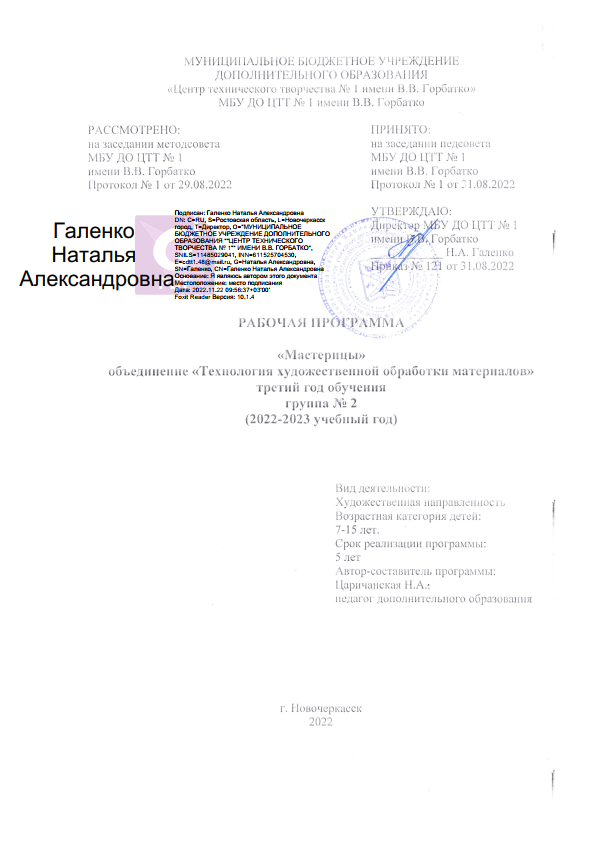 